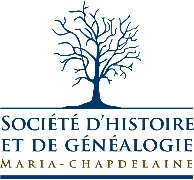 FONDS RACHEL ROYP414Société d’histoire et de généalogie Maria-ChapdelaineDolbeau-MistassiniRépertoire numérique simpleRédigé par Frédérique Fradet, archivisteLe 6 octobre 2022Non traitéTable des matièresPRÉSENTATION DU FONDS	3P414/A Documents iconographiques	5P414/A1 Photographies	5P414/A1/1 : Famille Gagnon	5P414/A1/1.1 : Seconde Guerre mondiale	5PRÉSENTATION DU FONDSP414 Fonds Rachel Roy. – 1946. – 11 photographies; originales, n&b.Notice biographique / Histoire administrative : Rachel Roy, donatrice, est la fille de Christophe Roy et de Elioza Maltais. Sa mère est de descendance italienne. Rachel est originaire de Dolbeau, où elle a vécu toute sa vie. Elle a été secrétaire pour la commission scolaire Louis-Hémon de 1966 à 1973 (7 ans), impliquée au sein de la Banque nationale de 1979 à 1998. Après un retour aux études, elle travaille 2 ans pour Donohue avant d’être à l’emploi de la maison funéraire Hébert & fils, de 2000 à 2018. Elle prend sa retraite en 2018. Son mari, Michel Gagnon, est originaire, pour sa part, de Jonquière (Lamarche). Il est le fils unique (adopté) du couple Paul-Henri Gagnon et Yolande Gagné. Michel Gagnon est à l’emploi de quelques Caisses populaires, notamment à Blanc Sablon, Côte-Nord, puis à Péribonka au début des années 1980. Son père, Paul-Henri Gagnon, rachète la maison de son fils en 1985, et déménage à Péribonka avec son épouse. Michel travaille ensuite pour Chrysler, à Mistassini, pour la vente d’automobiles, à partir de 1985. Après la vente de sa maison, il se prend un logement à Dolbeau et il y rencontre sa future épouse, Rachel Roy. Le couple se marie à Dolbeau en 1994. Ils n’auront pas de progéniture.Le père de Michel, soit Paul-Henri Gagnon, a vécu la Seconde Guerre mondiale au front. Il a été haut placé dans les rangs de soldats – chef d’équipe ou sergent, selon Rachel Roy (sa belle-fille). Il parlait peu de son temps en Europe, alors qu’il participait à la guerre, sauf quelques bribes d’anecdotes par ci par là. Semble-t-il, d’ailleurs, qu’il aurait passé du temps chez les Allemands durant la guerre, et même qu’ils devaient tester, en tant que soldats, les chambres à gaz. Après la guerre, il fait 2 ans d’occupation en France, puis revient dans son patelin. Il est décédé à Péribonka le 16 juin 1995, à 76 ans. Historique de la conservation : Rachel Roy fait le tri des affaires de son défunt mari, Michel Gagnon, et a cru nécessaire de les apporter à la Société d’histoire et de généalogie Maria-Chapdelaine. Nous avons ouvert un fonds d’archives ensemble, le 6 octobre 2022. Portée et contenu : Ce fonds est constitué de 11 photographies originales (encadrées, puis décadrées) représentant l’implication de Paul-Henri Gagnon durant la Seconde Guerre mondiale, en Europe. Il était le beau-père de Rachel Roy, la donatrice, et donc le père de feu Michel Gagnon son mari. Instrument de recherche :Ce fonds n’est pas traité. Restrictions régissant la consultation, la reproduction et la publication :Aucune.P414/A Documents iconographiques– 1946. – 11 photographies; originales, n&bPortée et contenu : Cette série comprend      Notes : P414/A1 Photographies– 1946. – 11 photographies; originales, n&bPortée et contenu : Cette sous-série comprend des images de la famille Gagnon, notamment de la participation de Paul-Henri Gagnon à la Seconde Guerre mondiale, en Europe. Ces images originales datent de 1946. P414/B Documents familiaux– 1946. – 11 photographies; originales, n&bPortée et contenu : Cette série comprend      Notes : P414/B1 Vie de Paul-Henri Gagnon– 1946. – 1 page de document textuel; original.Portée et contenu : Cette sous-série comprend un document de l’Armée active canadienne concernant l’engagement de Paul-Henri Gagnon en tant que sergent major de compagnie durant la Seconde Guerre mondiale.R-E-T-PP414/A1/1 : Famille Gagnon– 1946. – 11 photographies; originales, n&b. P414/A1/1.1 : Seconde Guerre mondiale– 1946. – 11 photographies; originales, n&b. Portée et contenu : Paul-Henri Gagnon, combattant à la Seconde Guerre mondiale, était originaire de Jonquière, au Saguenay-Lac-Saint-Jean, et a vécu à Péribonka. Les images datent de l’époque de la guerre et ont été prises en 1946.Notes : Ces photographies ont été décadrées pour les besoins de conservation optimale des archives. Photographies originales noir et blanc. P414/A1/1.1,1Napoleon Tomb – Le Dôme des Invalides 6 mars 1946P414/A1/1.1,2Des soldats devant une statue, peu de temps après la fin de la Seconde Guerre mondiale5 mars 1946Photo : Agence L.A.P.I., 19, rue de Port-Mahon, Paris - 2e P414/A1/1.1,3Groupe de militaires durant la Seconde Guerre mondialeAnnées 1940P414/A1/1.1,4Groupe de militaires durant la Seconde Guerre mondialeAnnées 1940P414/A1/1.1,5Entrée du château Fontaine [?] 65 km en dehors dde [Paris?] il fait pas chaudPaul-Henri Gagnon7 mars 1946Photo : Agence L.A.P.I., 19, rue de Port-Mahon, Paris - 2e P414/A1/1.1,6Soldats dans ce qui semble être l’intérieur d’un château1946P414/A1/1.1,7Deux soldatsPaul-Henri Gagnon à droite1946P414/A1/1.1,8 Salle à manger de l’Hôtel St-James avec des soldats à table7 mars 1946P414/A1/1.1,9Entrée du parc où les rois allaient à la chasse5 mars 1946P414/A1/1.1,10Salle à manger de l’Hôtel St-James avec des soldats à table, « Hôtel où je demeurai pendant mon congé à Paris »Paul-Henri Gagnon à gauche, avec la pipe en bouche6 mars 1946Photo : Agence L.A.P.I., 19, rue de Port-Mahon, Paris - 2e P414/A1/1.1,11Devant une plaque commémorative au pied de l’Arc de Triomphe, à Paris Paul-Henri Gagnon, vers la droite1946R-E-T-PP414/B1/1 : Famille Gagnon– 1946. – 1 page de document textuel; original. P414/B1/1,1Certificat de libération de l’Armée active canadienne confirmant que Paul-Henri Gagnon a été sergent major de compagnie pour le Corps canadien d’infanterie en Colombie-Britannique depuis le 13 juillet 1944 jusqu’à la date de libération indiquée22 juin 1946Original, jauni, imprimé, couleur, signé par le militaire1 page